维普论文检测系统个人版查重使用指南网址：https://vpcs.fanyu.com/personal/gxut登陆用手机号注册账号登陆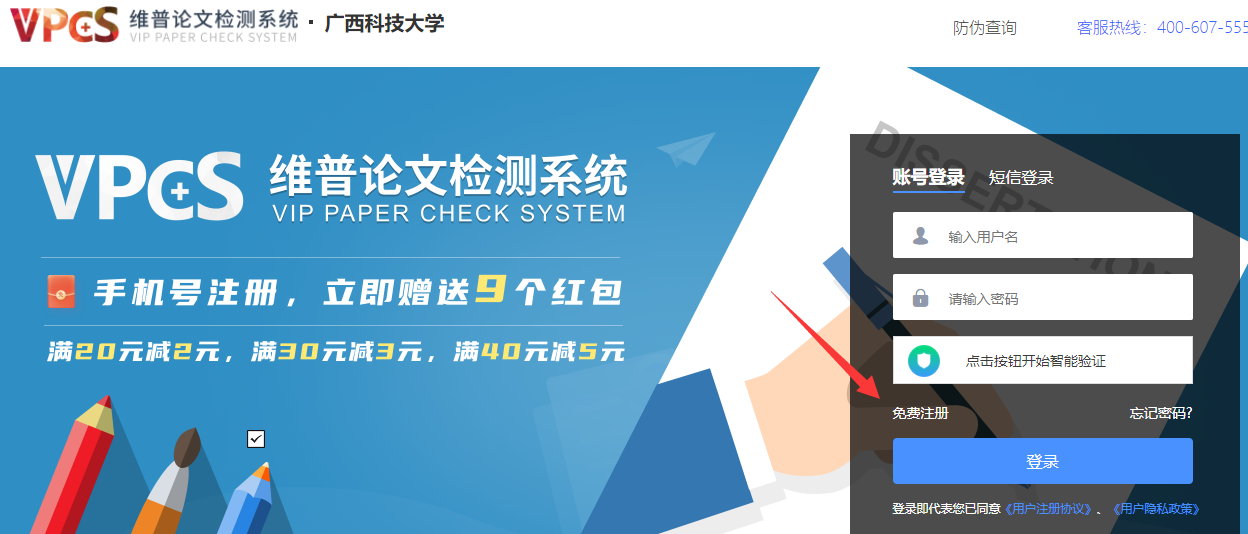 提交论文检测根据不同使用需求，选择对应版本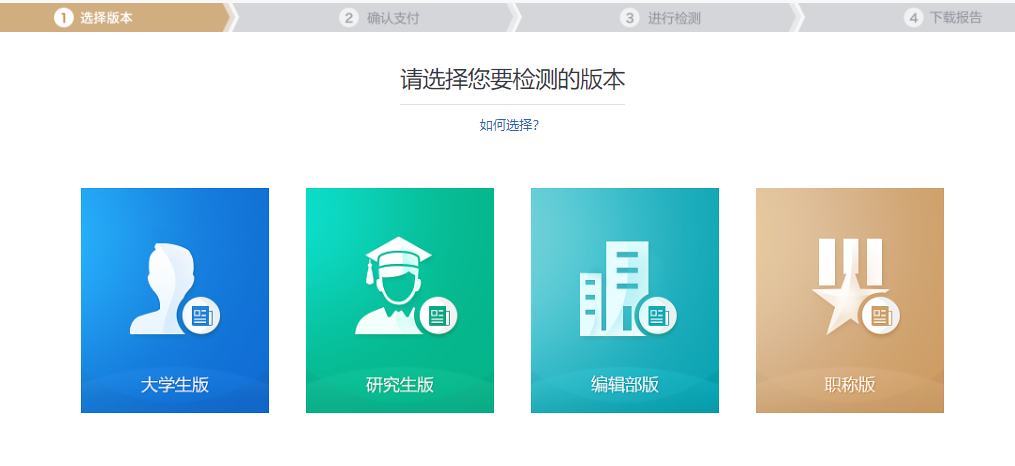 2.提交文档输入论文题目和作者姓名提交文档。建议提交word(.dox/.docx)格式的文档上传文档后，点击“下一步”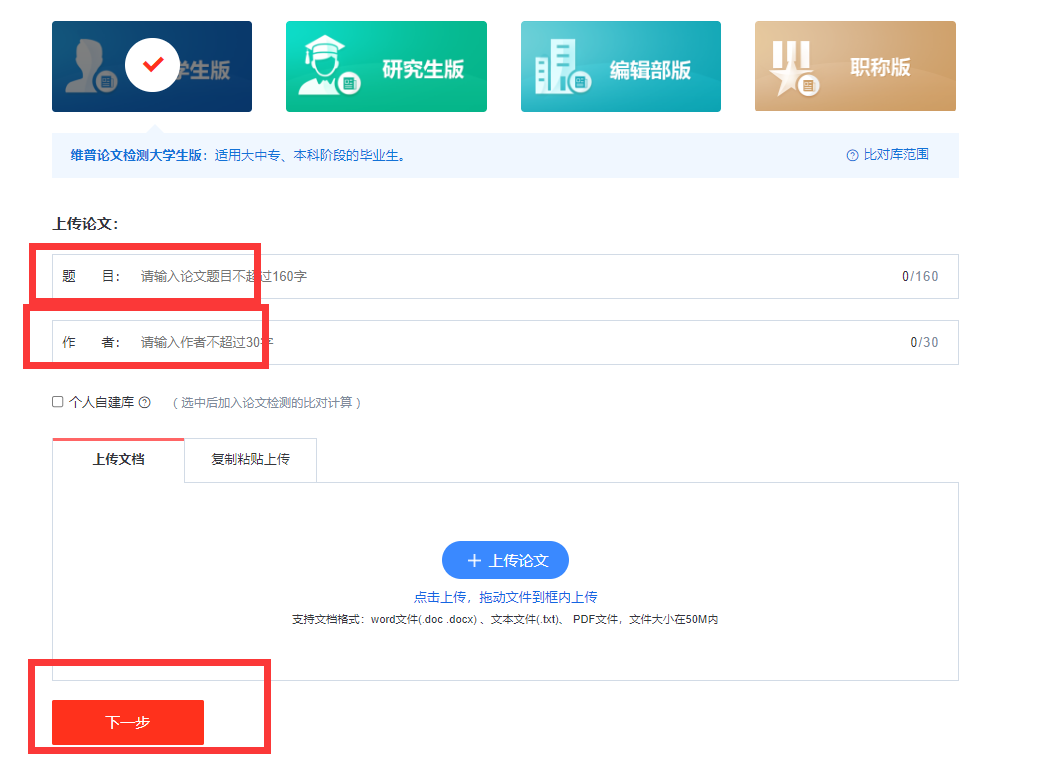 3.开始检测（1）支付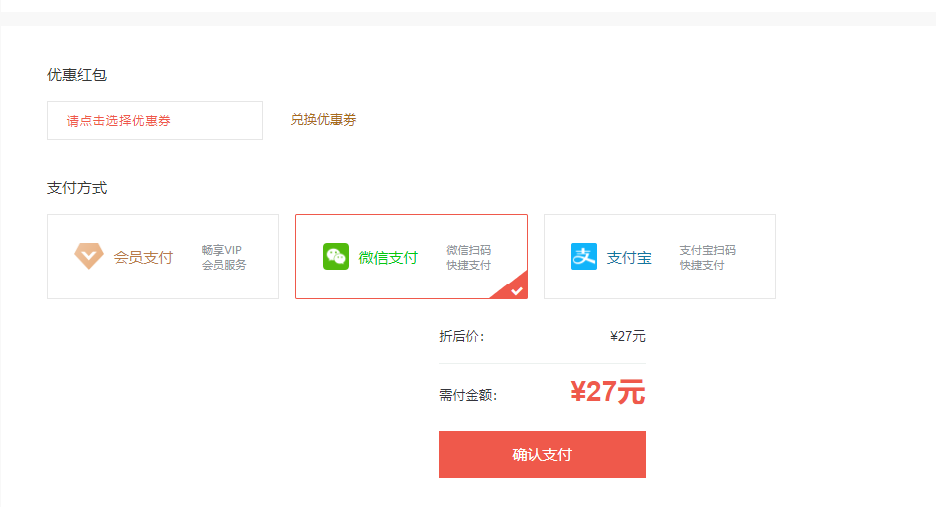 提交订单，开始检测后，等待检测结果（可关闭页面，不影响检测）一般3-5分钟左右出结果，高峰时段可能适当延长。可退出系统，晚点再登陆查看检测结果。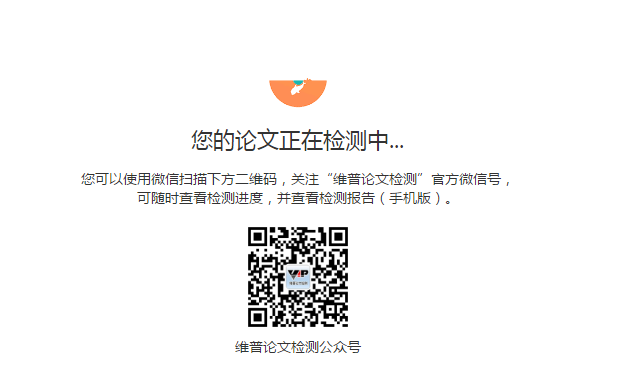 三、查看检测报告点击“个人中心”，进入“检测报告”页面，可查询和下载检测报告。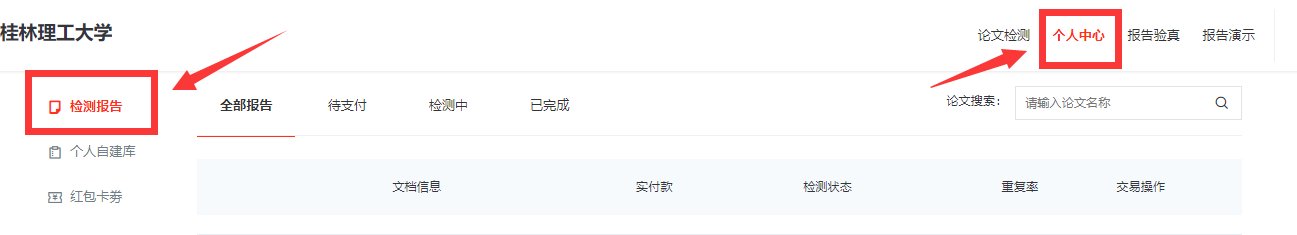 